Муниципальное бюджетное образовательно учреждение «Озерская средняя школа им. Д. Тарасова»Методическое пособиепо проведению историко-краеведческого квеста по Восточно-Прусской операции 1945 года для аудитории 14-18 летРазработали: Педагог-организатор Иващенко Е.В.Педагог дополнительного образования Крючкова О.А.г. Озерск,2017Методическое пособиепо проведению историко-краеведческого квеста по Восточно-Прусской операции 1945 года QUEST  –  поиск,  искомый  предмет, дознание, искать, производить поиски.Квест – командная или индивидуальная игра-загадка (приключение),  в  которой участники проходят по маршруту, собирая очки или подсказки необходимые для победы.Уникальная особенность – возможность участия большого количества подростков мало знакомых между собой в мероприятии патриотической направленности с параллельно проходящим  психологическим тренингом тимбилдинга для обучения их совместной деятельности и оперативной коммуникации между всеми командами.Цель – напоминание молодежи в интересной форме о важной исторической событиях Восточно-Прусской операции 1945 года.Задачи:  совместно с  подростками организовать и провести историко-краеведческую игру таким образом, чтобы они действительно прочувствовали важность этого момента;воспитывать у подростков чувство патриотизма;повышение уровня знаний об истории Восточно-Прусской операции 1945 года.Правила:На выполнение каждого задания отводится от 5 до 15 минут. Команды могут заработать баллы на этапах игры по усмотрению ведущего, который обосновывает свое решение в маршрутном листе.Споры  с ведущим не допустимы.Не разрешается  консультироваться с членами команды-соперников, мешать, помогать другой команде: идет соревнование, и задача каждой команды – победить!В конце игры побеждает команда, которая набрала наибольшее количество баллов.ХОД ИГРЫОгласить вышеуказанные правила игры.Старт игры. 1 этапЗашифрованный текст. Каждая команда получает напечатанный произвольный текст и карточку из картона с отверстиями. Участники команд должны приложить карточку с отверстиями к тексту так, чтобы узнать зашифрованную информацию. Правильный ответ: Восточно-прусская операция – стратегическая наступательная операция советской Красной армии против войск нацистской Германии, осуществлённая на территории Восточной Пруссии в период с 13 января по 25 апреля 1945 года во время Великой Отечественной войны. ТекстВосточно-прусская операция 1945 годаВосто́чно-пру́сская опера́ция— стратегическая наступательная операция советских войск на заключительном этапе Великой Отечественной войны, проведенная 13 января — 25 апреля 1945 года силами Второго Белорусского фронта, Третьего Белорусского фронта, частью сил Первого Прибалтийского фронта при содействии Балтийского флота. Советские войска прорвали оборону противника, вышли к Балтийскому морю и ликвидировали основные силы противника, заняв Восточную Пруссию и освободив северную часть Польши советской Красной армииВ рамках Восточно-Прусской операции были проведены: Инстербургско-Кенигсбергская, Млавско-Эльбингская, Растенбургско-Хайльсбергская, Браунсбергская, Земландская фронтовые наступательные операции, штурм Кенигсберга против войск нацистской Германии, Продолжительность Восточно-Прусской операции составила 103 дня, ширина фронта боевых действий — 550 км, глубина продвижения советских войск — 120-200 км, среднесуточные темпы наступления при прорыве тактической зоны обороны противника — 2-6 км, в дальнейшем до окружения вражеской группировки: стрелковых соединений — 15 км, танковых и механизированных соединений — 22-36 км.Германское командование, стремясь удержать осуществлённая на территории Восточной Пруссии, создало на ее территории систему укреплений, включавшую семь оборонительных рубежей и шесть укрепленных районов, строительство которых было начато еще до войны. Восточную Пруссию и северную часть Польши обороняла группа армий «Центр» под командованием генерал-полковника Г. Рейнхардта в период с 13 января по 25 апреля 1945 года, переименованная 26 января в группу армий «Север», которую возглавил генерал-полковник Л. Рендулич, в составе 3-й танковой, 4-й и 2-й полевых армий, 6-го воздушного флота Всего немецкие войска насчитывали 780 тысяч человек, в том числе 200 тысяч бойцов фольксштурма, 8200 орудий и минометов, 700 танков и штурмовых орудий, 775 самолетов Великой Отечественной войны.Карточка с отверстиями.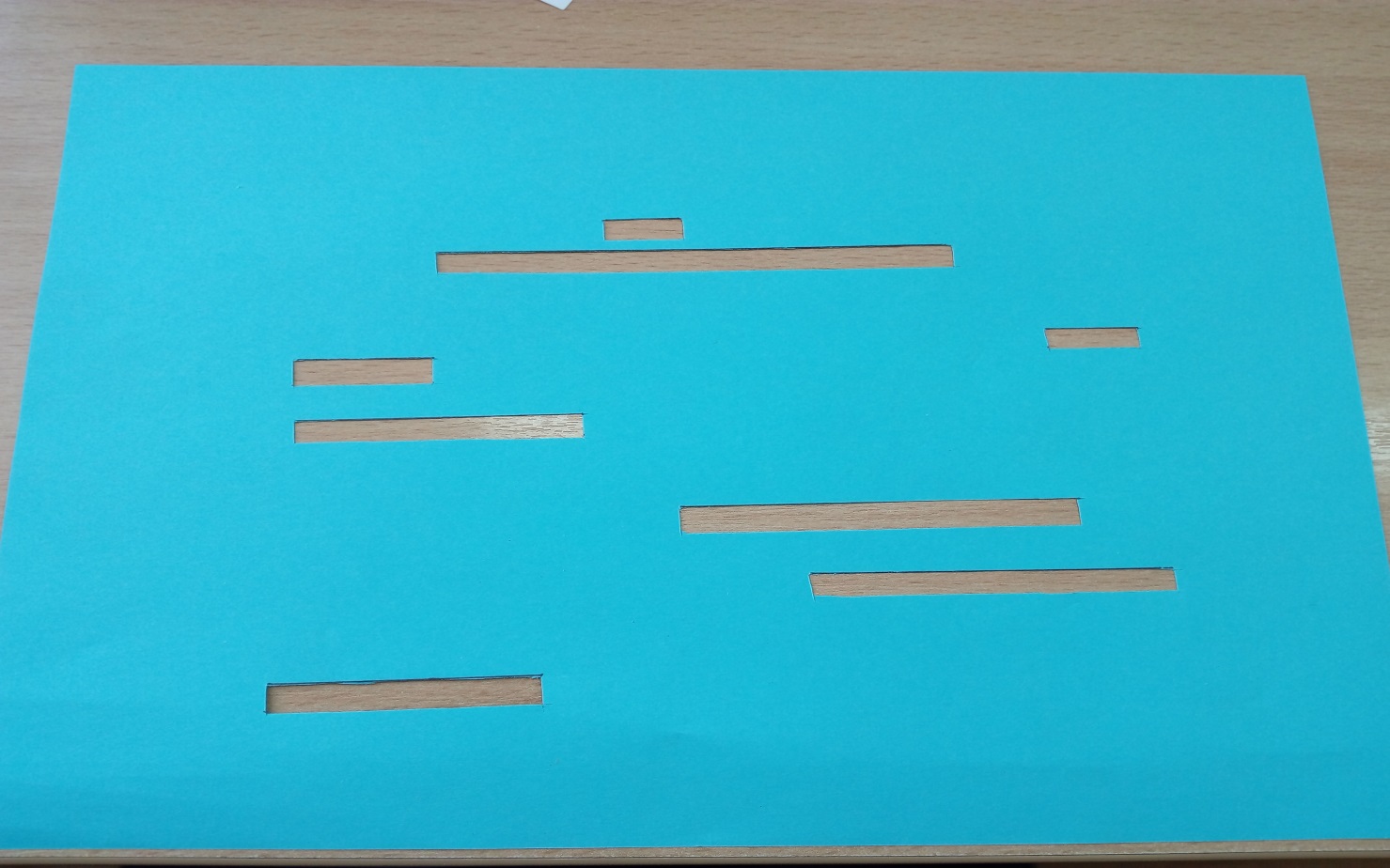 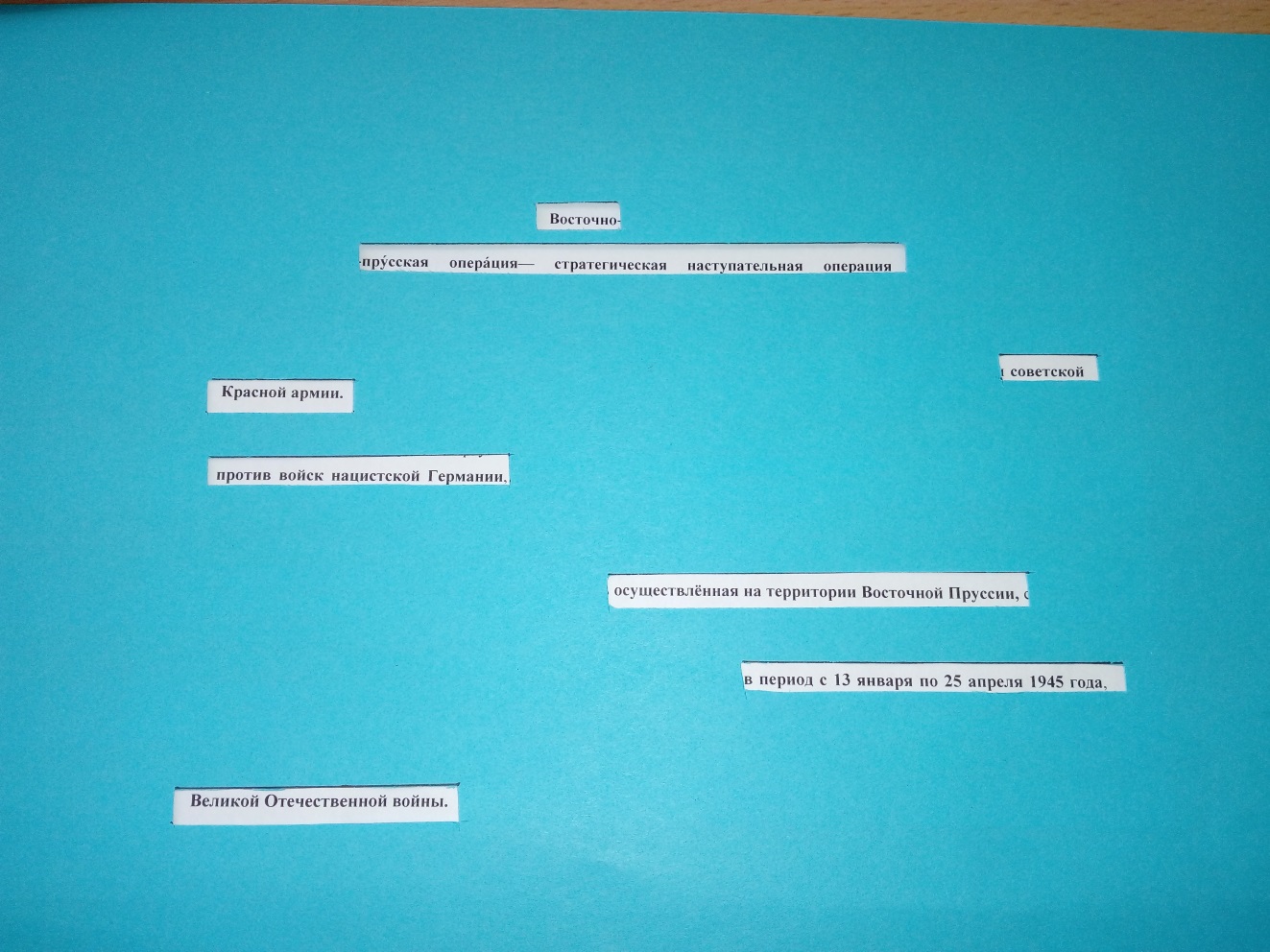 2 этап Города. Определите немецкое название каждого   из населенных  пунктов  по заданным  характеристикам. Участники команд собирают карту и отмечают на этой карте города, которые они отгадали (Тильзит – Советск, Инстербург – Черняховск),  Фридланд – Правдинск, Даркемен-Озерск). Карты забирают капитаны и отправляются на конкурс капитанов.Населенный  пункт 1:   По  этому городу во время  Восточно – прусской  операции был нанесен   удар объединенных  сил 1-го Прибалтийского    фронта  и  39  армии  генерала И. И. Людникова. Сегодня  этот  город  является приграничным. Кроме того, он известен   в истории  русско  -  германский  отношений  тем, что   в начале  19 века там  был подписан  русско – французский  договор, не  предотвративший, однако,  войну между Российской  империей и  Францией.Населенный  пункт 2: 11 гвардейская  армия  под командованием  генерала  К. Н. Галицкого   сосредоточила  свой  удар по  этому городу, находившегося на  р. Прегель. Сегодня  этот город является  центром  конной промышленности   в нашей  области. Сохранившийся на территории  города  замок является  центром культурно – исторической жизни. Город носит  имя  командующего   3-м  Белорусским фронтом Ивана Даниловича.Населенный  пункт 3: Это город  был   целью 28 армии генерал-лейтенанта А. А.  Лучинского. Сегодня  в  этом городе  находиться один  из лучших краеведческих  музеев  области, посвященный  главным образом битве  произошедшей  в  начале  19 века  между   французской и русской  армией. В 8 км от города находится уникальный памятник природы "Верховое болото «Целау» — единственное болото такого рода во всей Европе.  Современное название  города   Правдинск.Населенный пункт 4: 23 января 1945 года этот город был взят воинами 32-й гвардейской стрелковой дивизии 11-го гвардейского стрелкового корпуса генерал-майора Н.К. Закуренкова 2-й гвардейской армии. С августа по декабрь 1945 года город находился под управлением польской администрации. 7 сентября 1946 года город переименован. В 1946-1947 годах был заселен семьями из Новгородской, Псковской, Великолукской и Брянской областей Российской Федерации. В августе 1946 года была открыта средняя школа. Семилетняя школа открыта в 1951 году, в 1956 году была объединена с средней школой.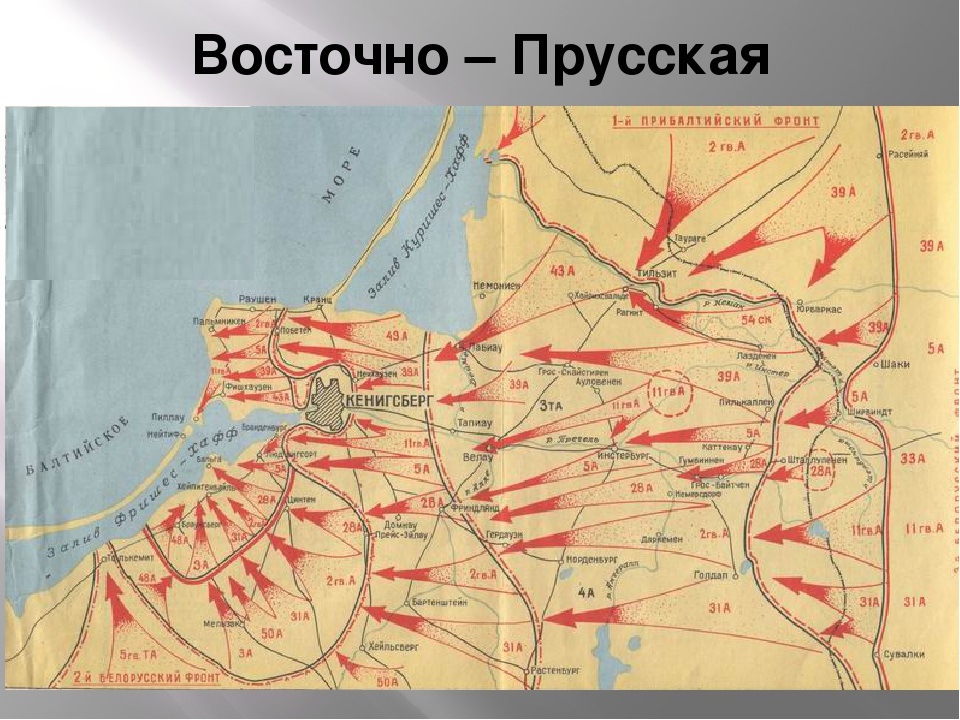 3 этапТропа препятствийМесто следующего этапа команды – спортивная площадка школы. Команды без капитанов преодолевают полосу препятствий на время. Побеждает та команда, участники которой преодолеют полосу препятствий быстрее. 4 этапКонкурс капитановКапитаны отправляются на пл. Победы к Мемориальному комплексу. Задание: Необходимо сопоставить исторические даты с городами, отмеченными на карте. (карту капитаны приносят со 2 этапа, где уже участники команд отметили города)19 января 1945 года – взятие Тильзита (Советска)22 января 1945 года – взятие Инстербурга (Черняховска)23 января 1945 года –взятие Даркемена (Озерска)31 января 1945 года – взятие Фриндлянда (Правдинска)9 апреля 1945 года – взятие Кенигсберга5 этап.Электронный тирДля выполнения задания учащиеся приходят в кабинет № 2. В электронном тире каждый участник команд должен набрать наибольшее количество очков за 3 выстрела. Очки суммируются с общим числом баллов команды.6 этапАзбука МорзеВыполнение задания происходит после ознакомления с алфавитом Азбуки Морзе в кабинете. Участникам квеста необходимо прослушать запись, расшифровать и записать текст.Правильный ответ: УРА! УРА! ПОБЕДА!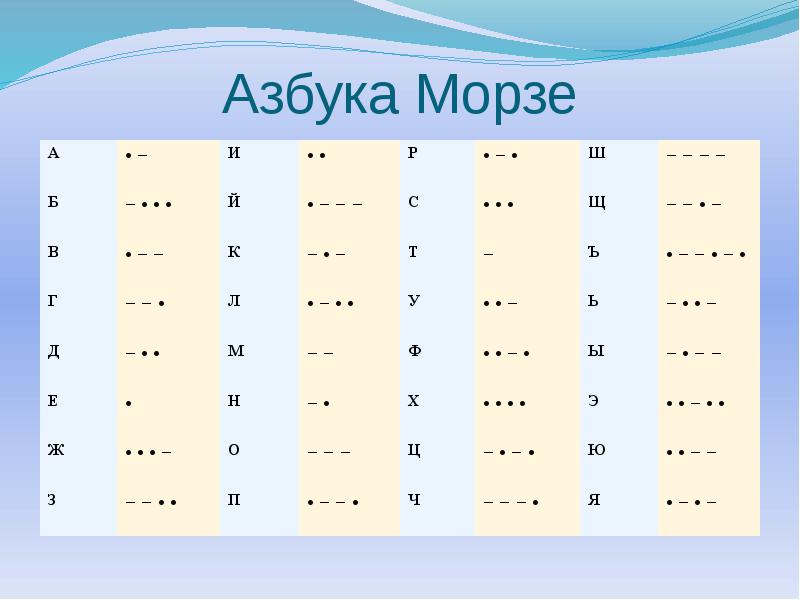 